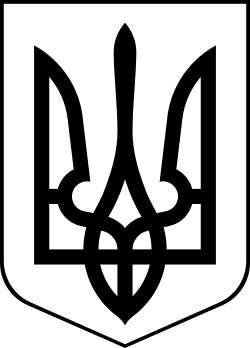 УкраїнаМЕНСЬКА МІСЬКА РАДАМенського району Чернігівської області(друга сесія восьмого скликання)ПРОЄКТ РІШЕННЯ23 грудня 2020 року	№ Про затвердження Програми підтримки громадських організацій інвалідів та ветеранів на 2021 рікРозглянувши проєкт Програми підтримки громадських організацій інвалідів та ветеранів на 2021 рік, керуючись ст.26 Закону України «Про місцеве самоврядування в Україні», Менська міська рада,ВИРІШИЛА:Затвердити Програму підтримки громадських організацій інвалідів та ветеранів на 2021 рік згідно додатку до даного рішення - додається.Фінансування заходів передбачених Програмою здійснювати з врахуванням показників бюджету громади. Працівникам апарату Менської міської ради забезпечити виконання завдань, передбачених Програмою.Контроль за виконанням рішення покласти на заступників міського голови з питань діяльності виконкому Менської міської ради.Додаток до рішення 2 сесії Менської міської ради 8 скликання від 23.12.2020 №___ “Про затвердження Програми підтримки громадських організацій інвалідів та ветеранів на 2021 рік”ПРОГРАМА«ПІДТРИМКИ ГРОМАДСЬКИХ ОРГАНІЗАЦІЙ, ІНВАЛІДІВ ТА ВЕТЕРАНІВна 2021 рік»м. Мена2020 рік ПАСПОРТ ПРОГРАМИ « ПІДТРИМКИ ГРОМАДСЬКИХ ОРГАНІЗАЦІЙ ІНВАЛІДІВ ТА ВЕТЕРАНІВ НА 2021 рік» ВИЗНАЧЕННЯ ПРОБЛЕМ, НА РОЗВ’ЯЗАННЯ ЯКИХ СПРЯМОВАНА ПРОГРАМА Програма спрямована на фінансову підтримку громадських організацій, які об’єднують ветеранів війни і праці, учасників, дітей війни. інвалідів, людей похилого віку, пенсіонерів, воїнів-інтернаціоналістів, ліквідаторів аварії на Чорнобильській АЕС, в’язнів-жертв нацизму.-Менську спілку воїнів афганців,-Менську асоціацію ветеранів РВ УМВС,-Менську спілку Чорнобильців,-Менська спілка АТО.Актуальність цієї Програми обумовлена зростанням ролі громадських організацій в державі і роботі, вдосконаленням системи забезпечення та механізму їх діяльності, підвищенні їх ролі та авторитету щодо участі у громадському житті ТГ.  Програма розрахована на шляхи розв’язання проблем в напрямку всебічного захисту законних прав, соціальних, економічних, вікових інтересів ветеранів війни та праці, учасників та дітей війни, ветеранів військової служби, інших силових структур, пенсіонерів, громадян похилого віку, воїнів-інтернаціоналістів, ліквідаторів аварії на Чорнобильській АЕС, в’язнів-жертв нацизму, учасників бойових дій, на матеріальну підтримку населення , що опинилося  в скрутних ситуаціях.  МЕТА І ЗАВДАННЯ ПРОГРАМИ Мета програми спрямована на розв’язання шляхом вирішення найважливіших проблем розвитку та діяльності громадських організацій, на захист прав і свобод, задоволення політичних, економічних, соціальних, культурних та інших інтересів їх членів. Досягнення зазначеної мети здійснюється шляхом реалізації заходів до Програми «Підтримка громадських організацій інвалідів та ветеранів на 2021 рік». ОСНОВНІ ЗАВДАННЯ ПРОГРАМИ  Основні завдання даної програми:розв’язання проблем підвищення рівня та якості життя, посилення уваги до потреб старшого покоління та підтримку ініціатив і діяльності громадських організацій ветеранів війни та праці, учасників та дітей війни, ветеранів військової служби, інших силових структур, пенсіонерів, громадян похилого віку, воїнів-інтернаціоналістів, ліквідаторів аварії на Чорнобильській АЕС та інвалідів Чорнобиля, в’язнів-жертв нацизму, учасників бойових дій;   - сприяння роботі у розв’язанні проблем побутового характеру вищевказаної категорії людей, забезпечення реалізації їх конституційних прав; створення банку даних пільгової категорії населення; матеріальна підтримка соціально-незахищених верст населення з метою вирішення їх життєвих проблем;  фінансова підтримка громадських організацій ветеранів; - підвищення рівня соціального захисту ветеранів. Основними принципами програми мають стати заходи щодо здійснення на місцевому рівні соціальної підтримки ветеранів шляхом надання передбачених законодавчою базою  видів допомоги, поглиблення адресної та забезпечення матеріальної підтримки ветеранів та іншої категорії населення, що опинилося у скрутній ситуації. ФІНАНСОВЕ ЗАБЕЗПЕЧЕННЯ Виконання Програми здійснюється в межах асигнувань, передбачених в міському бюджеті на 2021 р та інших джерел, не заборонених законодавством.  	Витрачання коштів громадськими організаціями здійснюється: на підтримку (утримання) голови  організації ветеранів (не більше 20%); на витрати пов’язані з відрядженням, оплатою за комунальні послуги, спожиту електроенергію, послуги зв’язку  організації ветеранів (не більше 20%); підготовки та проведення заходів з відзначення державних свят та визначних дат, а також участі в організації і здійсненні заходів; здійснення доброчинних заходів (відвідування інвалідів та одиноких пристарілих громадян в лікарнях, немічних ветеранів вдома, в геріатричному відділенні, будинку інвалідів, тощо ); підписку періодичних видань , підготовку і видання буклетів тощо; - надання матеріальної допомоги найбільш незахищеним, хворим членам громадських організацій та жителям територіальної громади, що опинилися в скрутній життєвій ситуації;  матеріальне заохочення кращих активістів громадських організацій; придбання побутового обладнання, канцтоварів (не більше 20%). ОЧІКУВАНІ РЕЗУЛЬТАТИ  ВИКОНАННЯ ПРОГРАМИ забезпечення фінансової підтримки статутної діяльності громадських організацій;  підвищення рівня та якості життя членів зазначених у Програмі громадських організацій; тісна взаємодія у вирішенні  важливих проблемних питань життєдіяльності з іншими громадськими організаціями та об’єднаннями; відпрацювання чіткого механізму надання допомоги тим, хто її дійсно потребує. У результаті виконання Програми передбачається забезпечити:  поліпшення життєдіяльності громадських організацій;посилення  турботи про членів громадських організацій;задоволення їх життєвих потреб і повсякденних запитів, з метою соціальної підтримки та надання допомоги цим та іншим соціально-незахищеним верствам населення. РЕСУРСНЕ ЗАБЕЗПЕЧЕННЯ ПРОГРАМИ « ПІДТРИМКИ ГРОМАДСЬКИХ ОРГАНІЗАЦІЙ ІНВАЛІДІВ ТА ВЕТЕРАНІВ»Прогнозний обсяг видатків на виконання Програми розрахований виходячи з річної потреби в коштах на проведення заходів, а саме: проведення святкових заходів до щорічних свят та пам’ятних дат - міський бюджет, залучені кошти; надання матеріальної допомоги ветеранам, ветеранській організації та спілкам чорнобильців, в’язнів-жертв фашизму - міський бюджет, залучені  кошти; інші цілі та заходи - міський бюджет. КОНТРОЛЬ ЗА ХОДОМ ВИКОНАННЯ ПРОГРАМИ  	Громадські 	організації, 	які 	отримують 	фінансову 	підтримку, погоджують використання бюджетних коштів з фінансовим відділом міської ради та звітують перед контролюючими органами щодо цільового використання бюджетних коштів.  1. Ініціатор розроблення програми Менська міська рада 2. Дата,номер і назва документа  органу виконавчої влади про  розроблення програми Статут організації ветеранів України зареєстрований зі змінами Міністерством юстиції України , наказ від 22.05.2008 року №852/5, Указів Президента України «Про основні засади соціального захисту ветеранів праці та інших громадян похилого віку в Україні» від 16.12.1993 р., №3721-ХІІ, « Про статус ветеранів війни,гарантії їх соціального захисту» від 22.11.1995 р., «Про соціальний захист дітей війни» від 18.11.2004р. №2195-ІУ, Бюджетний кодекс України зі змінами  3. Розробник програми Менська міська рада 4. Співрозробники програми Менська міська рада 5. Відповідальний виконавець Менська міська рада6. Учасники програми Менська міська рада7. Термін реалізації програми 2021 рік8. Загальний орієнтований обсяг  ресурсів, необхідних для реалізації програми, всього 2021 рік – 150,0 тис.грн. 